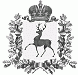 СЕЛЬСКИЙ СОВЕТ БОЛЬШЕУСТИНСКОГО СЕЛЬСОВЕТА ШАРАНГСКОГО МУНИЦИПАЛЬНОГО РАЙОНА НИЖЕГОРОДСКОЙ ОБЛАСТИРЕШЕНИЕот  09.12. 2019										№ 31Об утверждении размераплаты за жилое помещениена 2020 годВ соответствии с Жилищным кодексом Российской Федерации, Федеральным законом от 06 октября 2003 года №131-ФЗ «Об общих принципах организации местного самоуправления в Российской Федерации», ст. 7 Устава Большеустинского сельсовета Шарангского муниципального района Нижегородской области, сельский совет Большеустинского сельсовета решил: 1.Утвердить с 1 февраля 2020 года размер платы за пользование жилым помещением (платы за наем), платы за содержание и ремонт жилого помещения для нанимателей жилых помещений по договорам социального найма  и договорам найма жилых помещений муниципального жилищного фонда, для собственников жилых помещений, которые не приняли решение о выборе способа управления многоквартирным домом, для  собственников помещений в многоквартирном доме, которые на своем общем собрании не приняли решение об установлении размера платы за содержание и ремонт жилого помещения согласно приложению 1.2. Признать утратившим силу с 1 февраля 2020 года  решение сельского Совета Большеустинского сельсовета от 27.12.2018г. №19 «Об утверждении размера  платы за жилое помещение на 2019 год». 3. Обнародовать настоящее решение в доступных для населения местах.           4. Контроль за исполнением настоящего решения возложить на главу администрации Большеустинского сельсоветаГлава местного самоуправления			 Р.М.ПротасоваПриложение 1к решению сельского Совета Большеустинского сельсоветаШарангского муниципального района Нижегородской областиот  09.12.2019  г. № 31Размер платы за  жилое помещение (НДС не облагается)Наименование услугиЕдиницы измеренияАдминистрация Большеустинского сельсоветаАдминистрация Большеустинского сельсоветаНаименование услугиЕдиницы измеренияс 01.02.2020 по 30.06.2020с 01.07.2020 по 31.12.20201. Пользование жилым помещением (найм)Руб. за кв.метр0,220,232. Содержание и ремонт жилого помещения для нанимателей жилых помещений по договорам социального найма  и договорам найма жилых помещений муниципального жилищного фонда, для собственников жилых помещений, которые не приняли решение о выборе способа управления многоквартирным домом, для  собственников помещений в многоквартирном доме, которые на своем общем собрании не приняли решение об установлении размера платы в том числе затраты по обеспечению пожарной безопасности.Руб. за кв.метр5,300,255,500,25